Zestaw V- kl.5, termin oddania 31.05.2022Zad. 1 (3 pkt)Szybki ślimak porusza się z prędkością 0,007 km/h (kilometra na godzinę). Czy taki ślimak po 10 godzinach marszu pokona odległość 100 m?Zad. 2 (3 pkt)Krysia za 0,23 kg herbatników zapłaciła 3,49 zł. Potem dokupiła jeszcze 0,65 kg tych samych herbatników. Czy razem za herbatniki zapłaciła więcej niż 14 zł?Zad. 3 (3 pkt)W pewnej szkole podstawowej 35% dzieci to jedynacy. 46% dzieci ma siostrę, a 47% - brata. Ile procent dzieci uczęszczających do tej szkoły ma siostrę i brata?Zad. 4 (3 pkt)Nit i dwa gwoździe ważą razem 11,3 g, a dwa nity i jeden gwóźdź ważą razem 9,1 g. Ile waży jeden nit, a ile jeden gwóźdź?Zad. 5 (3 pkt)Zuzia zapisała pewną liczbę, a następnie dodała -5, odjęła 13, odjęła -4 i dodała -6. Otrzymała w wyniku -10. Jaką liczbę zapisała na początku?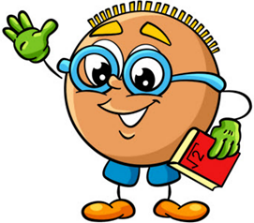 POWODZENIA!